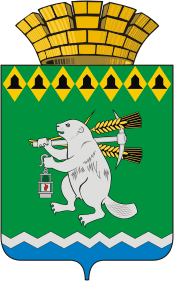 Дума Артемовского городского округаVI созыв33 заседание    РЕШЕНИЕот 26 апреля 2018 года                                                                           № 345О внесении изменения в Положение об оплате труда председателя Думы Артемовского городского округаВ соответствии со  статьей 86 Бюджетного кодекса Российской Федерации, руководствуясь статьей 23 Устава Артемовского городского округа,Дума Артемовского городского округа РЕШИЛА:Внести изменение в Положение об оплате труда председателя Думы  Артемовского городского округа, принятое решением Думы Артемовского городского округа от 27.12.2016 № 63 (далее - Положение):пункт 4 статьи 3 Положения изложить в следующей редакции:«4. На выплату должностного оклада, ежемесячных и иных дополнительных выплат, в том числе выплату единовременного характера, начисляется районный коэффициент.».Решение опубликовать в газете «Артемовский рабочий» и разместить на официальном сайте Думы Артемовского городского округа в информационно - телекоммуникационной сети «Интернет».Контроль за исполнением настоящего решения возложить на постоянную комиссию по экономическим вопросам, бюджету и налогам Думы Артемовского городского округа (Соловьев А.Ю.).Председатель  Думы Артемовского городского округа                              К.М. Трофимов         Глава    Артемовского городского округа                                                 А.В.Самочернов